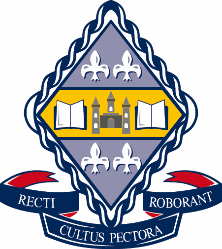 Level 1 NCEA, Year 11 StudentsAll Year 11 students will study English, Science, and Mathematics and select three additional subjects.Stay as broad as possible.In order to earn Level 1 NCEA:Students must earn at least 80 Level 1 Credits including10 Numeracy Credits10 Literacy CreditsStudents are encouraged to take a maximum of two subjects from any one Learning Area.  This restriction is to ensure students keep their options open for a variety of possible pathways in Year 12 and 13.Questions I have?The Subject Selection Guide with full information and subject choices is available by going to the OGHS Careers Website (access from OGHS landing page or school website) Other helpful Careers Information:  www.careers.govt.nz NEED HELP?If you need help selecting your subjects, talk to your Mentor/Whanau Teacher, Dean or visit the Careers Office for a chat with Mrs Bazsika or her email address is: bzk@otagogirls.school.nz if you want to email your questions to her.CompulsoryCompulsoryCompulsoryOptionOptionOptionEnglishMathematicsScienceEnglishMathematicsScienceWill I meet the prerequisites?YES/NOWill I meet the prerequisites?YES/NOWill I meet the prerequisites?YES/NO